РЕШЕНИЕРассмотрев заявление Главы администрации Петропавловск-Камчатского городского округа Панченко Е.А. об убытии в отпуск с последующим увольнением,  руководствуясь  статьей  37 Федерального  закона от 06.10.2003         № 131-ФЗ «Об общих принципах организации местного самоуправления в Российской Федерации», статьей 49 Устава Петропавловск-Камчатского городского округа, Решением Городской Думы Петропавловск-Камчатского городского округа от 19.05.2011 № 339-нд «О порядке проведения конкурса на замещение должности Главы администрации Петропавловск-Камчатского городского округа», Городская Дума Петропавловск-Камчатского городского округаРЕШИЛА:1. Считать полномочия Главы администрации Петропавловск-Камчатского городского округа Панченко Елены Алексеевны, осуществляемые на основе контракта, прекращенными досрочно в связи с отставкой по собственному желанию по окончании отпуска.2. Провести 5 мая 2015 года в 15.00 часов по адресу: г.Петропавловск-Камчатский, ул. Ленинская, 14, кабинет 429, конкурс на замещение должности Главы администрации Петропавловск-Камчатского городского округа на период срока полномочий Городской Думы Петропавловск-Камчатского городского округа пятого созыва.3. Опубликовать настоящее решение в газете «Град Петра и Павла».4. Настоящее решение вступает в силу со дня его принятия.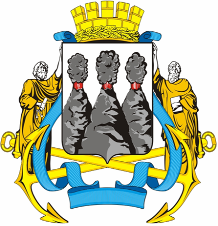 ГОРОДСКАЯ ДУМАПЕТРОПАВЛОВСК-КАМЧАТСКОГО ГОРОДСКОГО ОКРУГАот 25.02.2015 № 695-р    27-я сессияг.Петропавловск-КамчатскийО проведении конкурса на замещение должности Главы администрации Петропавловск-Камчатского городского округа Глава Петропавловск-Камчатского городского округа, исполняющий полномочия председателя Городской Думы         К.Г. Слыщенко